วัดซานตา มารีอา อัดดอโลราตา (แม่พระมหาทุกข์)-วัดประจำสมณศักดิ์ของพระคาร์ดินัลฟรังซิสเซเวียร์ โกวิทวาณิช
นครรัฐวาติกัน 14 กุมภาพันธ์ 2015 (VIS) –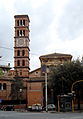 Cardinal Francis Xavier Kriengsak Kovithavanij, title of Santa Maria Addolorata      สมเด็จพระสันตะปาปาฟรานซิสทรงมอบหมายและวัดประจำสมณศักดิ์ของพระคาร์ดินัลใหม่ ในการประชุมพระคาร์ดินัลตามรายชื่อข้างล่างนี้
Cardinal Dominique Mamberti, diaconate of Santo Spirito in SassiaCardinal Manuel Jose Macario Do Nascimento Clemente, title of Sant'Antonio in Campo MarzioCardinal Berhaneyesus Demerew Sourphiel, C.M., title of San Romano MartireCardinal John Atcherley Dew, title of Sant'IppolitoCardinal Edoardo Menichelli, title of Sacri Cuori di Gesu e Maria a Tor FiorenzaCardinal Pierre Nguyen Van Nhon, title of San Tommaso ApostoloCardinal Alberto Suarez Inda, title of San PolicarpoCardinal Charles Maung Bo, S.D.B., title of Sant'Ireneo a Centocelleพระคาร์ดินัล ฟรังซิส เซเวียร์ เกรียงศักดิ์ โกวิทวาณิช – ซานตา มารีอา อัดดอโลราตาCardinal Francis Xavier Kriengsak Kovithavanij, title of Santa Maria AddolorataCardinal Francesco Montenegro, title of Santi Andrea e Gregorio al Monte CelioCardinal Daniel Fernando Sturla Berhouet, S.D.B., title of Santa GallaCardinal Ricardo Blasquez Perez, title of Santa Maria in VallicellaCardinal Jose Luis Lacunza Maestrojuan, O.A.R., title of San Giuseppe da CopertinoCardinal Arlindo Gomes Furtado, title of San TimoteoCardinal Soane Patita Paini Mafi, title of Santa Paola RomanaCardinal Jose de Jesus Pimiento Rodriguez, title of San Giovanni Crisostomo a Monte Sacro AltoCardinal Luigi De Magistris, diaconate of Santissimi Nomi di Gesu e Maria in Via LataCardinal Karl-Josef Rauber, diaconate of Sant'Antonio di Padova a Circonvallazione AppiaCardinal Luis Hector Villalba, title of San Girolamo a CorvialeCardinal Julio Duarte Langa, title of San Gabriele dell'Addolorata.++++++Santa Maria Addolorata a piazza Buenos Aires (Rome)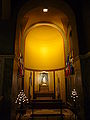 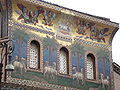 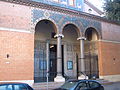 http://romanchurches.wikia.com/wiki/Santa_Maria_Addolorata_a_Piazza_Buenos_AiresBottom of FormSanta Maria Addolorata a Piazza Buenos Aires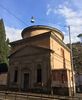 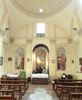 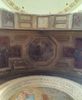 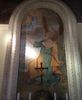 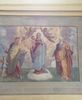 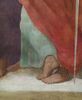 Santa Maria Addolorata a Piazza Buenos Aires Santa Maria Addolorata a Piazza Buenos Aires English name: Our Lady of Sorrows at Piazza Buenos Aires Dedication: Blessed Virgin Mary Denomination: Roman Catholic Type: National church Clergy: Argentinian diocesan clergy Titular church Raúl Francisco Cardinal Primatesta National church: Argentine Built: 1910–1930 Consecrated: 1930 Architect(s): Giuseppe Astorri Artists: Giambattista Conti Contact data Contact data Address: 81 Viale Regina Margherita00198 Roma Phone: 06 84 40 13 01 Fax: 06 84 40 13 51 